Publicado en  el 10/02/2014 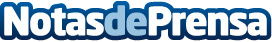 Diageo, con su portfolio Reserve, lidera el ranking ‘The World’s 50 Best Bars Brand’Ketel One Vodka encabeza el Top Ten de ‘Marcas Superventas’ y de los ‘Vodkas más vendidos’ según el informe publicado por Drinks InternationalDatos de contacto:Diageo IberiaNota de prensa publicada en: https://www.notasdeprensa.es/diageo-con-su-portfolio-reserve-lidera-el Categorias: Consumo http://www.notasdeprensa.es